Nursery places are allocated according to the following criteria in this order. Please tick if any of these priority criteria apply to your child and we will contact you for further information.We offer flexibility in how your child’s hours are taken.  Please choose the sessions you would prefer for your child from this table.   If you wish to change these sessions at a later date, this must be done by arrangement with the school office and is subject to availability in other sessions. Do you want to split your child’s 30 free hours between Meanwood Primary School and another private childcare provider? If so, please tell us who that provider will be:Other…………………………………………………………………………………………………………………….Have you chosen a lunchtime session? Please select one option:I will provide my child with a packed lunch from home. I will pay £2 per day for a school packed lunch. You will receive confirmation if your child has a place and which sessions have been allocated.  Once you accept this offer, you will be asked to sign a contract for the funded hours.      Please update us if your contact details change.Children will be admitted the term after their 3rd Birthday (January, April or September intakes) You will receive a letter confirming your child’s place and which sessions have been allocated. You will be requested to fill in school admission forms, RBC contract for for funded hours and provide proof of address and child’s ID to secure your place. If you wish to know at any time when a place is likely to become available please contact us for information on 01706 648197Please update us if your contact details change.The Early Years Team can provide free information and advice on alternate nursery placesEarly Years Team:Tel: 01706 927823Email: EYFunding@rochdale.gov.uk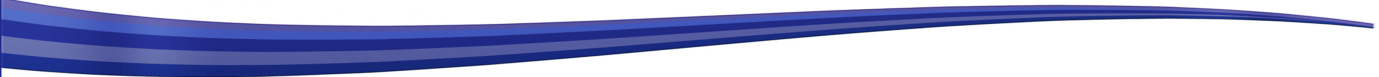 Child’s First Name(s):Child’s Surname:Child’s Surname:Date of Birth:Boy / girlBoy / girlHome Address: Postcode:Home Address: Postcode:Home Address: Postcode:1st  Parent / Carer contact details:Name: D.O.B:National Insurance Number:(Or NASS number):Mobile phone number:Home phone number:Email address :1st  Parent / Carer contact details:Name: D.O.B:National Insurance Number:(Or NASS number):Mobile phone number:Home phone number:Email address :2nd  Parent / Carer contact details:Name:D.O.B:National Insurance Number:(Or NASS number):Mobile phone number:Home phone number:Email address : I believe my child is eligible for 15 free hours and I will allow school staff to check my child’s eligibility by providing the necessary information.             Or – I believe my child is eligible for 30 free hours (from Sept 2017) and I will allow school staff to check my child’s eligibility by providing the necessary information.                   30hr  Code if known: _____________Signed………………………………………                                           Date …………………………*I give consent for my details to be shared with Sure Start (Signed:……………………………………… I believe my child is eligible for 15 free hours and I will allow school staff to check my child’s eligibility by providing the necessary information.             Or – I believe my child is eligible for 30 free hours (from Sept 2017) and I will allow school staff to check my child’s eligibility by providing the necessary information.                   30hr  Code if known: _____________Signed………………………………………                                           Date …………………………*I give consent for my details to be shared with Sure Start (Signed:……………………………………… I believe my child is eligible for 15 free hours and I will allow school staff to check my child’s eligibility by providing the necessary information.             Or – I believe my child is eligible for 30 free hours (from Sept 2017) and I will allow school staff to check my child’s eligibility by providing the necessary information.                   30hr  Code if known: _____________Signed………………………………………                                           Date …………………………*I give consent for my details to be shared with Sure Start (Signed:………………………………………1Children undergoing an Education, Health and Care Plan needs assessment or with an Education, Health and Care Plan (Which names the school)2Children in public care (looked after children), or a child who was previously looked after or fostered under an arrangement made by the Local Authority 3Children who live in the school’s catchment area, (With brother or sisters attending the school at the time of admission)Names of siblings:4Other children who live in the school catchment area (Without brother or sisters attending the school at the time of admission)5Children who live outside the school’s catchment area but have brothers or sisters in attendance at the school6Other children by age order Monday	TuesdayWednesdayThursdayFriday7.50 – 8.50amBreakfast Club1 hour1 hour1 hour1 hour1 hour8.45 – 11.45amMorning nursery3 hours3 hours3 hours3 hours3 hours11.45 – 12.30Lunchtime45 minutes45 minutes45 minutes45 minutes45 minutes12.30 – 3.30pm Afternoon nursery3 hours3 hours3 hours3 hours3 hoursTotal free hours:Total hours to be paid for:Cost:Total free hours:Total hours to be paid for:Cost:Total free hours:Total hours to be paid for:Cost:Total free hours:Total hours to be paid for:Cost:Total free hours:Total hours to be paid for:Cost:Total free hours:Total hours to be paid for:Cost: